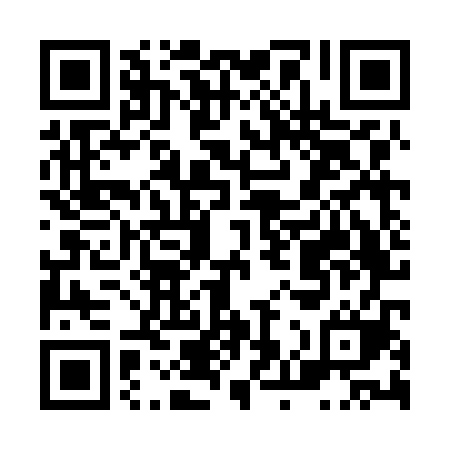 Ramadan times for Babno Polje, SloveniaMon 11 Mar 2024 - Wed 10 Apr 2024High Latitude Method: Angle Based RulePrayer Calculation Method: Muslim World LeagueAsar Calculation Method: HanafiPrayer times provided by https://www.salahtimes.comDateDayFajrSuhurSunriseDhuhrAsrIftarMaghribIsha11Mon4:434:436:2112:124:136:036:037:3612Tue4:414:416:2012:114:146:046:047:3713Wed4:394:396:1812:114:156:056:057:3914Thu4:374:376:1612:114:176:076:077:4015Fri4:354:356:1412:114:186:086:087:4216Sat4:334:336:1212:104:196:096:097:4317Sun4:304:306:1012:104:206:116:117:4518Mon4:284:286:0812:104:216:126:127:4619Tue4:264:266:0612:094:226:136:137:4820Wed4:244:246:0412:094:236:156:157:4921Thu4:224:226:0212:094:246:166:167:5022Fri4:204:206:0012:094:256:176:177:5223Sat4:184:185:5912:084:266:196:197:5324Sun4:164:165:5712:084:276:206:207:5525Mon4:144:145:5512:084:286:216:217:5726Tue4:114:115:5312:074:296:236:237:5827Wed4:094:095:5112:074:306:246:248:0028Thu4:074:075:4912:074:316:256:258:0129Fri4:054:055:4712:064:326:276:278:0330Sat4:034:035:4512:064:336:286:288:0431Sun5:005:006:431:065:347:297:299:061Mon4:584:586:411:065:357:307:309:082Tue4:564:566:391:055:357:327:329:093Wed4:544:546:381:055:367:337:339:114Thu4:514:516:361:055:377:347:349:125Fri4:494:496:341:045:387:367:369:146Sat4:474:476:321:045:397:377:379:167Sun4:454:456:301:045:407:387:389:178Mon4:424:426:281:045:417:407:409:199Tue4:404:406:261:035:427:417:419:2110Wed4:384:386:251:035:437:427:429:23